LebenslaufPersönliche DatenGeboren			am 16.04.1998 in StuttgartFührerschein			Klasse BAusbildung04.09.2014 – 30.06.2015	High School Year in Boston21.09.2008 – jetzt		Geschwister-Scholl-Gymnasium, Stuttgart				Voraussichtlicher Abschluss: Abitur im Juni 2016				Aktueller Notendurchschnitt: 1,7			18.09.2004 – 24.09.2008	Grundschule Riedenberg, StuttgartPraktische Erfahrungen01.09.2014 – 19.09.2014	Dormero Hotel Stuttgart				Dreiwöchiges SchülerpraktikumAufgaben: Zimmerservice, Rezeption, Bearbeitung von TagungsanfragenKenntnisse und FähigkeitenSprachen	Deutsch (Muttersprache), Englisch (fließend in Wort und Schrift), Französisch (Grundkenntnisse)EDV	sehr vertraut im Umgang mit MS-Office	ZehnfingerschreibenStuttgart, den 18.12.2015Franziska Hansen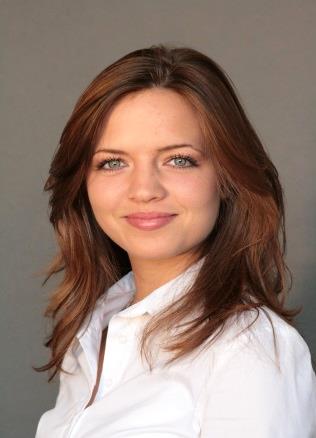 